For Sub-section 2.3 the following table needs to be filled: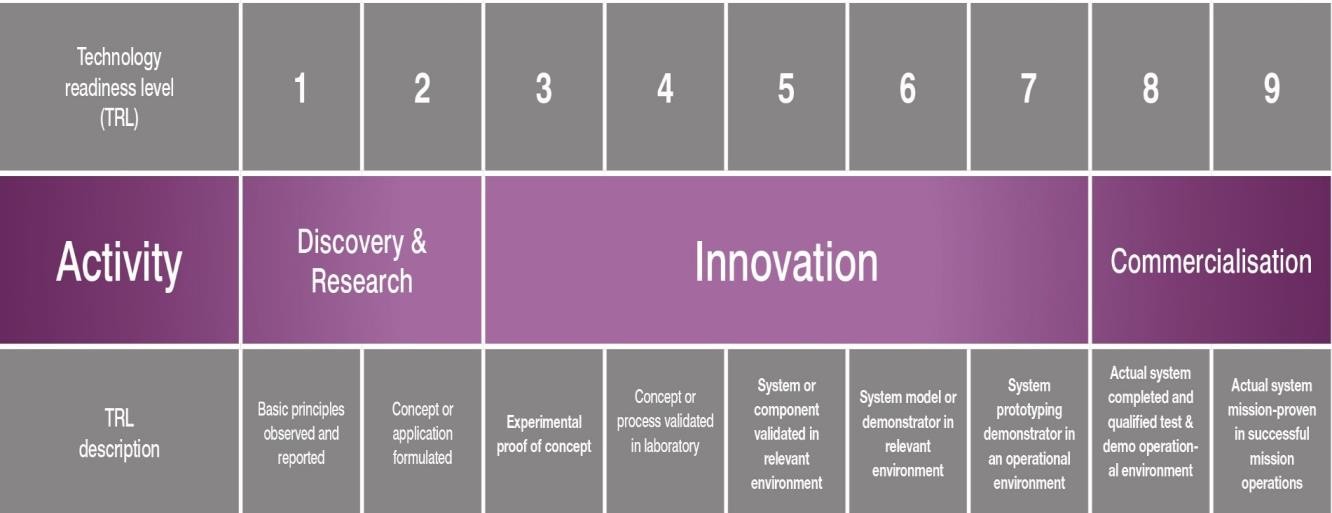 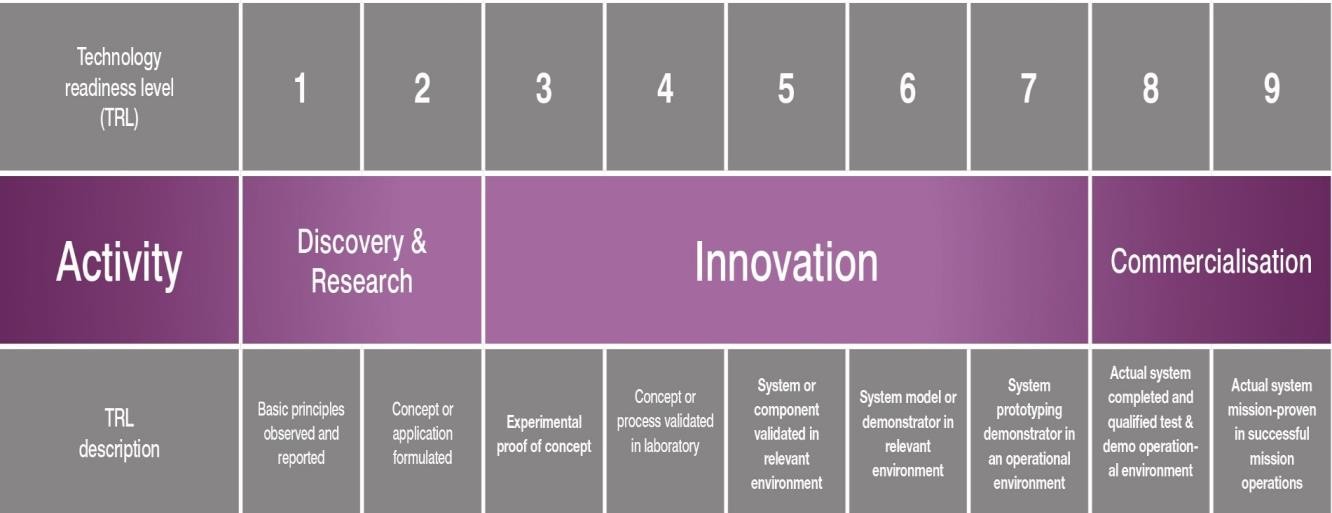 TRL Chart will go as reference.5.	Financial StatementTable Costs	Table FinancingStatement of Cooperation & CertificationThe form must be co-signed by at least one industry participants from each Sweden and Indian side.The participants signing below intend to co-operate within the project as described in this form with the aim of realizing the technical developments as set forth. In addition the participants have or will put in place, a formal cooperation agreement (including IP arrangement) prior to start of the Project.Application DetailsApplication DetailsApplication DetailsApplication DetailsHow to complete and submit this formPlease check the Request For Proposal (RFP) – Terms, Conditions and Guidelines for Application before completing this form, it will provide valuable information and tips on how to answer each section.Please ensure you submit your application Online and include all required documentation for the relevant stage of the RFP. Details of any additional documentation required (includes appendices & documents) are included in the Request For Proposal (RFP) – Terms, Conditions and Guidelines document.Additional documents may be required for applicants - for detailed guidelines and instructions, refer to the Request for Proposal (RFP) document.Do not provide narration of the technicalities involved. Only provide the quantitative description that can be quantified and measured. Please provide concise answer.How to complete and submit this formPlease check the Request For Proposal (RFP) – Terms, Conditions and Guidelines for Application before completing this form, it will provide valuable information and tips on how to answer each section.Please ensure you submit your application Online and include all required documentation for the relevant stage of the RFP. Details of any additional documentation required (includes appendices & documents) are included in the Request For Proposal (RFP) – Terms, Conditions and Guidelines document.Additional documents may be required for applicants - for detailed guidelines and instructions, refer to the Request for Proposal (RFP) document.Do not provide narration of the technicalities involved. Only provide the quantitative description that can be quantified and measured. Please provide concise answer.How to complete and submit this formPlease check the Request For Proposal (RFP) – Terms, Conditions and Guidelines for Application before completing this form, it will provide valuable information and tips on how to answer each section.Please ensure you submit your application Online and include all required documentation for the relevant stage of the RFP. Details of any additional documentation required (includes appendices & documents) are included in the Request For Proposal (RFP) – Terms, Conditions and Guidelines document.Additional documents may be required for applicants - for detailed guidelines and instructions, refer to the Request for Proposal (RFP) document.Do not provide narration of the technicalities involved. Only provide the quantitative description that can be quantified and measured. Please provide concise answer.How to complete and submit this formPlease check the Request For Proposal (RFP) – Terms, Conditions and Guidelines for Application before completing this form, it will provide valuable information and tips on how to answer each section.Please ensure you submit your application Online and include all required documentation for the relevant stage of the RFP. Details of any additional documentation required (includes appendices & documents) are included in the Request For Proposal (RFP) – Terms, Conditions and Guidelines document.Additional documents may be required for applicants - for detailed guidelines and instructions, refer to the Request for Proposal (RFP) document.Do not provide narration of the technicalities involved. Only provide the quantitative description that can be quantified and measured. Please provide concise answer.Request For ProposalRequest For ProposalRequest For ProposalRequest For ProposalProject title:Project title:Project title:Project title:Project timescalesEstimated start date:Duration:monthsContact Information - Lead Project Participants (has to be from Industry mandatorily)Contact Information - Lead Project Participants (has to be from Industry mandatorily)Contact Information - Lead Project Participants (has to be from Industry mandatorily)Contact Information - Lead Project Participants (has to be from Industry mandatorily)Indian Project Coordinator (IPC) name:Indian Project Coordinator (IPC) name:Indian Project Coordinator (IPC) name:Indian Project Coordinator (IPC) name:Swedish Project Coordinator (SPC) name:Swedish Project Coordinator (SPC) name:Swedish Project Coordinator (SPC) name:Swedish Project Coordinator (SPC) name:Project Leads contact details:Project Leads contact details:Project Leads contact details:Project Leads contact details:India (Lead)Sweden (Lead)Name of the OrganisationParent OrganisationContact PersonDepartmentPosition/DesignationRegistered Address of the OrganizationCorporate Address of the OrganizationProject LocationE-mail AddressAlternate Email AddressOffice Phone NumberCell Phone NumberTechnology Sector of the organizationTechnology Subsector of the organizationRegistration number of the organizationDate of registration of the organisationNo. of EmployeesContact Information – Other key participants/co-investigators from industry, academia, or government (wherever applicable)Sweden/Indian Partner Details (Separate Table for Each Partners) Contact Information – Other key participants/co-investigators from industry, academia, or government (wherever applicable)Sweden/Indian Partner Details (Separate Table for Each Partners) Contact Information – Other key participants/co-investigators from industry, academia, or government (wherever applicable)Sweden/Indian Partner Details (Separate Table for Each Partners) Contact Information – Other key participants/co-investigators from industry, academia, or government (wherever applicable)Sweden/Indian Partner Details (Separate Table for Each Partners) Contact Information – Other key participants/co-investigators from industry, academia, or government (wherever applicable)Sweden/Indian Partner Details (Separate Table for Each Partners) 1.	Executive Summary of ProjectSection 1A brief Overview & Objective of the entire project that describes the product/technology/service that you intend to develop in partnership with all partners (both India & Sweden) mentioning the key issues to be addressed and related risks and mitigation.Section 2Snapshot of the Project Budget (total budget and total grants applied for).Maximum 1500 words (including Graphs, Pictures, Tables in form of Images)2.	Background and Motivation, Project Description, Innovation Proposed & Associated ChallengesSub-section 2.1 Background and MotivationDescribe the Background and Motivation and market need to justify the need of the proposed project concept/ Innovation (endorsement / supporting letters by large consumers / users will be appreciated).Sub-section 2.2 Project DescriptionDetail of the entire project idea that describes the product/ technology/ service that you intend to develop in partnership with all partners (both India & Sweden) along with Flow Charts and related approach plan.Sub-section 2.3Scope of Work (in Tabular Form)Provide detailed Scope of Work and related sub-activities under each broad heads of Scope of Work*Please provide this information as per the below table.Sub-section 2.4 Innovation proposedSpecify and explain the degree of Innovation and Technology Readiness Level (TRL) of your proposed project concept in the context of the current Technologies available in the market.*Kindly refer to the TRL Chart belowSub-section 2.5Proof of Concept and Targeted MarketProvide the necessary details of any Proof of Concept or Requisite level data captured/available for taking up this proposed project.Specify and explain if there is any background patent available with any of the project/consortium partners.Describe the potential market targeted through the proposed project concept.Sub-section 2.6Technical Challenges & MitigationsDiscuss the possible technical challenges involved in the proposed project concept and its mitigation plan.*Please explain all sub-sections in Maximum 250 words each.*you are requested to insert Graphical, Pictorial and Tabular representation where applicable (to be inserted in form of picture format) of your concept / explanation / narration in all above sections for comprehensive and better understanding of your project concept / approach and other modalities.S. No.Broad Scope of WorkSub-Activities3.	Partners/Sub-contractors Roles & Responsibilities, ProjectMilestones and DeliverablesThis section should describe the following important components:Key Roles & Responsibilities of each Partner in the context of the agreed Scope of Work, Key Milestones and related Timeline (as per the tabular format attached below)Expected IP/results to be generated through this proposed project & details of the agreement on IP sharing mechanisms (maximum 300 words)Please fill out the table below2.   IP Sharing Arrangement4.	Project Teams: Indian & SwedishThis section consists of a short one or two sentence bullet describing each of the core members of the team.Each bullet should provide the name of the Team member, their role in the organization, and highlights of their relevant skill or career experienceDiscuss the entire team as a whole (including: the balance of the partnership; key complementary qualifications of partners; and added value through cooperation such as ability to share risks, costs, know-how, and benefits)If you have worked with the partner(s) identified (IPC or SPC) in the past, please provide details of such engagement(s).Entire Team(Maximum 250 words for this section)Budget  and Duration Budget(€ / INR)Year-1 (2022)Year-1 (2022)Year-II (2023)Year-II (2023)TotalTotalBudget  and Duration Budget(€ / INR)Cost CategoryIndiaSwedenIndiaSwedenIndiaSwedenBudget  and Duration Capital Cost (Non-Recurring)  Budget  and Duration Equipment (Minor Research)Budget  and Duration General Cost (Recurring) Budget  and Duration Research ManpowerBudget  and Duration ConsumablesBudget  and Duration ContingenciesBudget  and Duration Travel (Domestic)Budget  and Duration Travel (International)Budget  and Duration Other cost (must be specified)Budget  and Duration Overhead/ Project Management Budget  and Duration TotalFinancial SourceYear-1 (2022)Year-1 (2022)Year-II (2023)Year-II (2023)TotalTotalTotalIndiaSwedenIndiaSwedenIndiaIndiaSwedenCash from project partnersOther public financingOther private financingApplied financing from CallTotalPartner 1/Partner 2/Partner3/…Year-1 (2022)Year-1 (2022)Year-II (2023)Year-II (2023)TotalTotalTotalName of partner: IndiaSwedenIndiaSwedenIndiaSwedenSwedenCashOther public financingOther private financingApplied financing from CallTotal Indian	ProjectLeadSwedish ProjectLeadPartner 1(if any)Partner 2(if any)Name of OrganizationSignature (AuthorizedSignatory)Name of SignatoryDesignation of SignatorySeal of OrganizationPlaceDate